________ Year            Automatic             Manual            Reman             New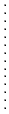  Silverado  Sierra      Aval        Sub        Esc      Denali     Tahoe    Yukon       H2         TB       Envoy                                                                                                             w/ DIC    1500    1500HD   Diesel     2500         8.1         V6         4cyl        V8                         w/o DIC				3500 Factory Applique    Stock       HD         HD         SS       Denali     North       Esc         Esc         H2          H2     Certified		     No redline			      Face     Classic  Platinum  Black     White    w/ Trans												     w/o TransNu-Image Applique      Esc	         Esc          Esc          140         140          Esc     Stainless   Regency    Black     White        Blue       Black      White      Silver       140Logo						                  Custom Applique    Blank        Girl      4x4/Flag  Skull Crossbones	           Black 	  White	     SilverLamp Illumination				LEDs    Clear        Red         Blue      Xenon          Blue        Red       Natural      Soft       Green     Orange								    White      WhiteLens    Stock      Denali       Esc          Esc             H2		          Classic   PlatinumPointers								       		          Smooth Hub Bright red/black Bright red/silverNotes Blue/silver Blue/black Blue/chrome Blue/white Exchange Red/silver Red/black Red/chrome Red/white One Way White/silver White/black White/chrome eBay Green/black Green/silver Purple/black Purple/silver Non-eBay Orange/black Red/black White/black White/silver